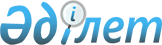 "2016-2018 жылдарға арналған Шымкент қаласының бюджеті туралы" Шымкент қалалық мәслихатының 2015 жылғы 22 желтоқсандағы № 54/411-5с шешіміне өзгеріс енгізу туралы
					
			Мерзімі біткен
			
			
		
					Оңтүстік Қазақстан облысы Шымкент қалалық мәслихатының 2016 жылғы 29 ақпандағы № 57/438-5с шешімі. Оңтүстік Қазақстан облысының Әділет департаментінде 2016 жылғы 1 наурызда № 3608 болып тіркелді. 2017 жылдың 1 қаңтарына дейін қолданыста болды      Қазақстан Республикасының 2008 жылғы 4 желтоқсандағы Бюджет кодексінің 106-бабының 4-тармағына және 109 бабының 1 тармағына, "Қазақстан Республикасындағы жергілікті мемлекеттік басқару және өзін-өзі басқару туралы" Қазақстан Республикасының 2001 жылғы 23 қаңтардағы Заңының 6-бабының 1 тармағының 1) тармақшасына сәйкес, қалалық мәслихат ШЕШІМ ҚАБЫЛДАДЫ:

      1. Шымкент қалалық мәслихатының 2015 жылғы 22 желтоқсандағы № 54/411-5с "2016-2018 жылдарға арналған Шымкент қаласының бюджеті туралы" (Нормативтік құқықтық актілерді мемлекеттік тіркеу тізілімінде № 3484 тіркелген, 2016 жылғы 8 қаңтардағы "Шымкент келбеті" газетінде жарияланған) шешіміне мынадай өзгеріс енгізілсін:

      көрсетілген шешімнің 1 қосымшасы осы шешімнің қосымшасына сәйкес жаңа редакцияда жазылсын.

      2. Осы шешім 2016 жылдың 1 қаңтарынан бастап қолданысқа енгізілсін.

 2016 жылға арналған Шымкент қаласының бюджеті
					© 2012. Қазақстан Республикасы Әділет министрлігінің «Қазақстан Республикасының Заңнама және құқықтық ақпарат институты» ШЖҚ РМК
				
      Қалалық мәслихат

      сессиясының төрағасы

Б.Салимов

      Қалалық мәслихат хатшысы

Н.Бекназаров
Шымкент қалалық мәслихатының
2016 жылғы 29 ақпандағы
№ 57/438-5с шешіміне қосымшаШымкент қалалық мәслихатының
2015 жылғы 22 желтоқсандағы
№ 54/411-5с шешіміне № 1 қосымшаСанаты

Санаты

Санаты

Санаты

Санаты

Атауы

Сомасы мың теңге

Сыныбы

Сыныбы

Сыныбы

Сомасы мың теңге

Ішкі сыныбы

Ішкі сыныбы

Сомасы мың теңге

1

1

1

1

1

2

3

І. Кірістер

85 891 434

1

1

Салықтық түсімдер

43 850 230

01

Табыс салығы

15 190 263

2

Жеке табыс салығы

15 190 263

03

Әлеуметтiк салық

11 747 043

1

Әлеуметтік салық

11 747 043

04

Меншiкке салынатын салықтар

5 360 543

1

Мүлiкке салынатын салықтар

3 502 153

3

Жер салығы

594 930

4

Көлiк құралдарына салынатын салық

1 262 520

5

Бірыңғай жер салығы

940

05

Тауарларға, жұмыстарға және қызметтерге салынатын ішкі салықтар

10 880 360

2

Акциздер

10 016 424

3

Табиғи және басқа да ресурстарды пайдаланғаны үшiн түсетiн түсiмдер

177 311

4

Кәсiпкерлiк және кәсiби қызметтi жүргiзгенi үшiн алынатын алымдар

610 216

5

Ойын бизнесіне салық

76 409

08

Заңдық мәнді іс-әрекеттерді жасағаны және (немесе) оған уәкілеттігі бар мемлекеттік органдар немесе лауазымды адамдар құжаттар бергені үшін алынатын міндетті төлемдер

672 021

1

Мемлекеттік баж

672 021

2

2

Салықтық емес түсiмдер

95 756

01

Мемлекеттік меншіктен түсетін кірістер

95 756

1

Мемлекеттік кәсіпорындардың таза кірісі бөлігінің түсімдері

1 056

4

Мемлекет меншігінде тұрған, заңды тұлғалардағы қатысу үлесіне кірістер

9 200

5

Мемлекет меншігіндегі мүлікті жалға беруден түсетін кірістер

85 500

3

3

Негізгі капиталды сатудан түсетін түсімдер

311 000

01

Мемлекеттік мекемелерге бекітілген мемлекеттік мүлікті сату

10 000

1

Мемлекеттік мекемелерге бекітілген мемлекеттік мүлікті сату

10 000

03

Жердi және материалдық емес активтердi сату

301 000

1

Жерді сату

260 000

2

Материалдық емес активтерді сату

41 000

4

4

Трансферттердің түсімдері

41 634 448

02

Мемлекеттiк басқарудың жоғары тұрған органдарынан түсетiн трансферттер

41 634 448

2

Облыстық бюджеттен түсетiн трансферттер

41 634 448

Функционалдық топ Атауы

Функционалдық топ Атауы

Функционалдық топ Атауы

Функционалдық топ Атауы

Функционалдық топ Атауы

Сомасы мың теңге

Кіші функция

Кіші функция

Кіші функция

Кіші функция

Сомасы мың теңге

Бюджеттік бағдарламалардың әкімшісі

Бюджеттік бағдарламалардың әкімшісі

Бюджеттік бағдарламалардың әкімшісі

Сомасы мың теңге

Бағдарлама

Бағдарлама

Сомасы мың теңге

ІІ. Шығындар

85 730 626

01

Жалпы сипаттағы мемлекеттiк қызметтер

1 165 715

1

Мемлекеттiк басқарудың жалпы функцияларын орындайтын өкiлдi, атқарушы және басқа органдар

1 051 077

112

Аудан (облыстық маңызы бар қала) мәслихатының аппараты

19 257

001

Аудан (облыстық маңызы бар қала) мәслихатының қызметін қамтамасыз ету жөніндегі қызметтер

19 257

122

Аудан (облыстық маңызы бар қала) әкімінің аппараты

638 366

001

Аудан (облыстық маңызы бар қала) әкімінің қызметін қамтамасыз ету жөніндегі қызметтер

228 953

003

Мемлекеттік органның күрделі шығыстары

409 413

123

Қаладағы аудан, аудандық маңызы бар қала, кент, ауыл, ауылдық округ әкімінің аппараты

393 454

001

Қаладағы аудан, аудандық маңызы бар қала, кент, ауыл, ауылдық округ әкімінің қызметін қамтамасыз ету жөніндегі қызметтер

393 454

2

Қаржылық қызмет

21 861

459

Ауданның (облыстық маңызы бар қаланың) экономика және қаржы бөлімі

21 861

003

Салық салу мақсатында мүлікті бағалауды жүргізу

21 861

9

Жалпы сипаттағы өзге де мемлекеттiк қызметтер

92 777

459

Ауданның (облыстық маңызы бар қаланың) экономика және қаржы бөлімі

92 777

001

Ауданның (облыстық маңызы бар қаланың) экономикалық саясаттың қалыптастыру мен дамыту, мемлекеттік жоспарлау, бюджеттік атқару және коммуналдық меншігін басқару саласындағы мемлекеттік саясатты іске асыру жөніндегі қызметтер

92 777

02

Қорғаныс

153 705

1

Әскери мұқтаждар

53 705

122

Аудан (облыстық маңызы бар қала) әкімінің аппараты

53 705

005

Жалпыға бірдей әскери міндетті атқару шеңберіндегі іс-шаралар

53 705

2

Төтенше жағдайлар жөнiндегi жұмыстарды ұйымдастыру

100 000

122

Аудан (облыстық маңызы бар қала) әкімінің аппараты

100 000

006

Аудан (облыстық маңызы бар қала) ауқымындағы төтенше жағдайлардың алдын алу және оларды жою

100 000

03

Қоғамдық тәртіп, қауіпсіздік, құқықтық, сот, қылмыстық-атқару қызметі

447 076

6

Қылмыстық-атқару жүйесі

26 035

451

Ауданның (облыстық маңызы бар қаланың) жұмыспен қамту және әлеуметтік бағдарламалар бөлімі

26 035

039

Қылмыстық жазасын өтеген адамдарды әлеуметтік бейімдеу мен оңалтуды ұйымдастыру және жүзеге асыру

26 035

9

Қоғамдық тәртіп және қауіпсіздік саласындағы өзге де қызметтер

421 041

485

Ауданның (облыстық маңызы бар қаланың) жолаушылар көлігі және автомобиль жолдары бөлімі

421 041

021

Елдi мекендерде жол қозғалысы қауiпсiздiгін қамтамасыз ету

421 041

04

Бiлiм беру

41 516 426

1

Мектепке дейiнгi тәрбие және оқыту

11 586 785

464

Ауданның (облыстық маңызы бар қаланың) білім бөлімі

11 323 819

009

Мектепке дейінгі тәрбие мен оқыту ұйымдарының қызметін қамтамасыз ету

596 586

040

Мектепке дейінгі білім беру ұйымдарында мемлекеттік білім беру тапсырысын іске асыруға

10 727 233

467

Ауданның (облыстық маңызы бар қаланың) құрылыс бөлімі

262 966

037

Мектепке дейiнгi тәрбие және оқыту объектілерін салу және реконструкциялау

262 966

2

Бастауыш, негізгі орта және жалпы орта білім беру

28 157 971

464

Ауданның (облыстық маңызы бар қаланың) білім бөлімі

24 520 125

003

Жалпы білім беру

23 573 123

006

Балаларға қосымша білім беру

947 002

467

Ауданның (облыстық маңызы бар қаланың) құрылыс бөлімі

3 637 846

024

Бастауыш, негізгі орта және жалпы орта білім беру объектілерін салу және реконструкциялау

3 637 846

4

Техникалық және кәсіптік, орта білімнен кейінгі білім беру

42 768

464

Ауданның (облыстық маңызы бар қаланың) білім бөлімі

42 768

018

Кәсіптік оқытуды ұйымдастыру

42 768

9

Бiлiм беру саласындағы өзге де қызметтер

1 728 902

464

Ауданның (облыстық маңызы бар қаланың) білім бөлімі

1 728 902

001

Жергілікті деңгейде білім беру саласындағы мемлекеттік саясатты іске асыру жөніндегі қызметтер

57 486

005

Ауданның (облыстық маңызы бар қаланың) мемлекеттік білім беру мекемелер үшін оқулықтар мен оқу-әдiстемелiк кешендерді сатып алу және жеткізу

803 309

015

Жетім баланы (жетім балаларды) және ата-аналарының қамқорынсыз қалған баланы (балаларды) күтіп-ұстауға қамқоршыларға (қорғаншыларға) ай сайынға ақшалай қаражат төлемі

179 036

022

Жетім баланы (жетім балаларды) және ата-анасының қамқорлығынсыз қалған баланы (балаларды) асырап алғаны үшін Қазақстан азаматтарына біржолғы ақша қаражатын төлеуге арналған төлемдер

25 452

029

Балалар мен жасөспірімдердің психикалық денсаулығын зерттеу және халыққа психологиялық-медициналық-педагогикалық консультациялық көмек көрсету

40 475

067

Ведомстволық бағыныстағы мемлекеттік мекемелерінің және ұйымдарының күрделі шығыстары

623 144

06

Әлеуметтiк көмек және әлеуметтiк қамсыздандыру

1 972 085

1

Әлеуметтiк қамсыздандыру

757 253

451

Ауданның (облыстық маңызы бар қаланың) жұмыспен қамту және әлеуметтік бағдарламалар бөлімі

733 868

005

Мемлекеттік атаулы әлеуметтік көмек

8 990

016

18 жасқа дейінгі балаларға мемлекеттік жәрдемақылар

686 580

025

Республикалық бюджеттен берілетін трансферттер есебiнен

38 298

464

Ауданның (облыстық маңызы бар қаланың) білім бөлімі

23 385

030

Патронат тәрбиешілерге берілген баланы (балаларды) асырап бағу

23 385

2

Әлеуметтiк көмек

1 022 635

451

Ауданның (облыстық маңызы бар қаланың) жұмыспен қамту және әлеуметтік бағдарламалар бөлімі

1 022 635

002

Жұмыспен қамту бағдарламасы

113 048

006

Тұрғын үйге көмек көрсету

29 000

007

Жергілікті өкілетті органдардың шешімі бойынша мұқтаж азаматтардың жекелеген топтарына әлеуметтік көмек

289 107

010

Үйден тәрбиеленіп оқытылатын мүгедек балаларды материалдық қамтамасыз ету

8 205

013

Белгіленген тұрғылықты жері жоқ тұлғаларды әлеуметтік бейімдеу

98 492

014

Мұқтаж азаматтарға үйде әлеуметтiк көмек көрсету

121 137

017

Мүгедектерді оңалту жеке бағдарламасына сәйкес, мұқтаж мүгедектерді міндетті гигиеналық құралдармен және ымдау тілі мамандарының қызмет көрсетуін, жеке көмекшілермен қамтамасыз ету

363 646

9

Әлеуметтiк көмек және әлеуметтiк қамтамасыз ету салаларындағы өзге де қызметтер

192 197

451

Ауданның (облыстық маңызы бар қаланың) жұмыспен қамту және әлеуметтік бағдарламалар бөлімі

192 197

001

Жергілікті деңгейде халық үшін әлеуметтік бағдарламаларды жұмыспен қамтуды қамтамасыз етуді іске асыру саласындағы мемлекеттік саясатты іске асыру жөніндегі қызметтер

145 940

011

Жәрдемақыларды және басқа да әлеуметтік төлемдерді есептеу, төлеу мен жеткізу бойынша қызметтерге ақы төлеу

4 126

050

Мүгедектердің құқықтарын қамтамасыз ету және өмір сүру сапасын жақсарту жөніндегі іс-шаралар жоспарын іске асыру

32 079

067

Ведомстволық бағыныстағы мемлекеттік мекемелерінің және ұйымдарының күрделі шығыстары

10 052

07

Тұрғын үй-коммуналдық шаруашылық

20 690 946

1

Тұрғын үй шаруашылығы

9 522 286

467

Ауданның (облыстық маңызы бар қаланың) құрылыс бөлімі

7 638 136

003

Коммуналдық тұрғын үй қорының тұрғын үйін жобалау және (немесе) салу, реконструкциялау

3 359 263

004

Инженерлік-коммуникациялық инфрақұрылымды жобалау, дамыту және (немесе) жайластыру

4 278 873

479

Ауданның (облыстық маңызы бар қаланың) тұрғын үй инспекциясы бөлімі

17 458

001

Жергілікті деңгейде тұрғын үй қоры саласындағы мемлекеттік саясатты іске асыру жөніндегі қызметтер

17 458

497

Ауданның (облыстық маңызы бар қаланың) тұрғын үй-коммуналдық шаруашылық бөлімі

1 866 692

001

Жергілікті деңгейде тұрғын үй-коммуналдық шаруашылық саласындағы мемлекеттік саясатты іске асыру бойынша қызметтер

112 647

004

Мемлекеттiк қажеттiлiктер үшiн жер учаскелерiн алып қою, оның iшiнде сатып алу жолымен алып қою және осыған байланысты жылжымайтын мүлiктi иелiктен айыру

1 719 717

033

Инженерлік коммуникациялық инфрақұрылымды жобалау, дамыту, жайластыру және (немесе) сатып алу

817

049

Көп пәтерлі тұрғын үйлерде энергетикалық аудит жүргізу

33 511

2

Коммуналдық шаруашылық

4 757 036

467

Ауданның (облыстық маңызы бар қаланың) құрылыс бөлімі

298 177

007

Қаланы және елді мекендерді абаттандыруды дамыту

298 177

497

Ауданның (облыстық маңызы бар қаланың) тұрғын үй-коммуналдық шаруашылық бөлімі

4 458 859

018

Қаланы және елді мекендерді абаттандыруды дамыту

170 695

028

Коммуналдық шаруашылықты дамыту

2 090 463

029

Сумен жабдықтау және су бұру жүйелерін дамыту

2 197 701

3

Елді-мекендерді абаттандыру

6 411 624

123

Қаладағы аудан, аудандық маңызы бар қала, кент, ауыл, ауылдық округ әкімінің аппараты

1 207 330

009

Елді мекендердің санитариясын қамтамасыз ету

924 596

011

Елді мекендерді абаттандыру мен көгалдандыру

282 734

497

Ауданның (облыстық маңызы бар қаланың) тұрғын үй-коммуналдық шаруашылық бөлімі

5 204 294

025

Елді мекендердегі көшелерді жарықтандыру

673 483

030

Елді мекендердің санитариясын қамтамасыз ету

1 892 423

034

Жерлеу орындарын ұстау және туыстары жоқ адамдарды жерлеу

62 837

035

Елдi мекендердi абаттандыру және көгалдандыру

2 575 551

08

Мәдениет, спорт, туризм және ақпараттық кеңістiк

3 382 431

1

Мәдениет саласындағы қызмет

367 237

123

Қаладағы аудан, аудандық маңызы бар қала, кент, ауыл, ауылдық округ әкімінің аппараты

20 000

006

Жергілікті деңгейде мәдени-демалыс жұмыстарын қолдау

20 000

455

Ауданның (облыстық маңызы бар қаланың) мәдениет және тілдерді дамыту бөлімі

345 237

003

Мәдени-демалыс жұмысын қолдау

176 263

005

Зоопарктер мен дендропарктердiң жұмыс iстеуiн қамтамасыз ету

168 974

467

Ауданның (облыстық маңызы бар қаланың) құрылыс бөлімі

2 000

011

Мәдениет объектілерін дамыту

2 000

2

Спорт

2 219 000

465

Ауданның (облыстық маңызы бар қаланың) дене шынықтыру және спорт бөлімі

2 011 733

001

Жергілікті деңгейде дене шынықтыру және спорт саласындағы мемлекеттік саясатты іске асыру жөніндегі қызметтер

22 114

005

Ұлттық және бұқаралық спорт түрлерін дамыту

1 939 619

006

Аудандық (облыстық маңызы бар қалалық) деңгейде спорттық жарыстар өткiзу

50 000

467

Ауданның (облыстық маңызы бар қаланың) құрылыс бөлімі

207 267

008

Cпорт объектілерін дамыту

207 267

Жергілікті бюджет қаражаты есебінен

207 267

3

Ақпараттық кеңiстiк

554 346

455

Ауданның (облыстық маңызы бар қаланың) мәдениет және тілдерді дамыту бөлімі

196 679

006

Аудандық (қалалық) кiтапханалардың жұмыс iстеуi

166 417

007

Мемлекеттік тілді және Қазақстан халықтарының басқа да тілдерін дамыту

30 262

456

Ауданның (облыстық маңызы бар қаланың) ішкі саясат бөлімі

357 667

002

Мемлекеттік ақпараттық саясат жүргізу жөніндегі қызметтер

357 667

9

Мәдениет, спорт, туризм және ақпараттық кеңiстiктi ұйымдастыру жөнiндегi өзге де қызметтер

241 848

455

Ауданның (облыстық маңызы бар қаланың) мәдениет және тілдерді дамыту бөлімі

21 913

001

Жергілікті деңгейде тілдерді және мәдениетті дамыту саласындағы мемлекеттік саясатты іске асыру жөніндегі қызметтер

21 913

456

Ауданның (облыстық маңызы бар қаланың) ішкі саясат бөлімі

219 935

001

Жергілікті деңгейде ақпарат, мемлекеттілікті нығайту және азаматтардың әлеуметтік сенімділігін қалыптастыру саласында мемлекеттік саясатты іске асыру жөніндегі қызметтер

169 795

003

Жастар саясаты саласында іс-шараларды іске асыру

50 140

09

Отын-энергетика кешенi және жер қойнауын пайдалану

4 362 421

1

Отын және энергетика

3 430 071

497

Ауданның (облыстық маңызы бар қаланың) тұрғын үй-коммуналдық шаруашылық бөлімі

3 430 071

009

Жылу-энергетикалық жүйені дамыту

3 430 071

9

Отын-энергетика кешені және жер қойнауын пайдалану саласындағы өзге де қызметтер

932 350

497

Ауданның (облыстық маңызы бар қаланың) тұрғын үй-коммуналдық шаруашылық бөлімі

932 350

038

Газ тасымалдау жүйесін дамыту

932 350

10

Ауыл, су, орман, балық шаруашылығы, ерекше қорғалатын табиғи аумақтар, қоршаған ортаны және жануарлар дүниесін қорғау, жер қатынастары

298 089

1

Ауыл шаруашылығы

145 110

474

Ауданның (облыстық маңызы бар қаланың) ауыл шаруашылығы және ветеринария бөлімі

145 110

001

Жергілікті деңгейде ауыл шаруашылығы және ветеринария саласындағы мемлекеттік саясатты іске асыру жөніндегі қызметтер

72 003

005

Мал көмінділерінің (биотермиялық шұңқырлардың) жұмыс істеуін қамтамасыз ету

835

006

Ауру жануарларды санитарлық союды ұйымдастыру

252

007

Қаңғыбас иттер мен мысықтарды аулауды және жоюды ұйымдастыру

38 000

008

Алып қойылатын және жойылатын ауру жануарлардың, жануарлардан алынатын өнімдер мен шикізаттың құнын иелеріне өтеу

14 474

011

Жануарлардың энзоотиялық аурулары бойынша ветеринариялық іс-шараларды жүргізу

18 646

012

Ауыл шаруашылығы жануарларын сәйкестендіру жөніндегі іс-шараларды өткізу

900

6

Жер қатынастары

74 072

463

Ауданның (облыстық маңызы бар қаланың) жер қатынастары бөлімі

74 072

001

Аудан (облыстық маңызы бар қала) аумағында жер қатынастарын реттеу саласындағы мемлекеттік саясатты іске асыру жөніндегі қызметтер

74 072

9

Ауыл, су, орман, балық шаруашылығы, қоршаған ортаны қорғау және жер қатынастары саласындағы басқа да қызметтер

78 907

474

Ауданның (облыстық маңызы бар қаланың) ауыл шаруашылығы және ветеринария бөлімі

78 907

013

Эпизоотияға қарсы іс-шаралар жүргізу

78 907

11

Өнеркәсіп, сәулет, қала құрылысы және құрылыс қызметі

255 226

2

Сәулет, қала құрылысы және құрылыс қызметі

255 226

467

Ауданның (облыстық маңызы бар қаланың) құрылыс бөлімі

50 955

001

Жергілікті деңгейде құрылыс саласындағы мемлекеттік саясатты іске асыру жөніндегі қызметтер

50 955

468

Ауданның (облыстық маңызы бар қаланың) сәулет және қала құрылысы бөлімі

204 271

001

Жергілікті деңгейде сәулет және қала құрылысы саласындағы мемлекеттік саясатты іске асыру жөніндегі қызметтер

59 271

003

Аудан аумағында қала құрылысын дамыту схемаларын және елді мекендердің бас жоспарларын әзірлеу

145 000

12

Көлiк және коммуникация

10 603 971

1

Автомобиль көлiгi

10 555 193

485

Ауданның (облыстық маңызы бар қаланың) жолаушылар көлігі және автомобиль жолдары бөлімі

10 555 193

022

Көлік инфрақұрылымын дамыту

7 386 364

023

Автомобиль жолдарының жұмыс істеуін қамтамасыз ету

3 168 829

9

Көлiк және коммуникациялар саласындағы басқа да қызметтер

48 778

485

Ауданның (облыстық маңызы бар қаланың) жолаушылар көлігі және автомобиль жолдары бөлімі

48 778

001

Жергілікті деңгейде жолаушылар көлігі және автомобиль жолдары саласындағы мемлекеттік саясатты іске асыру жөніндегі қызметтер

48 778

13

Басқалар

882 064

3

Кәсiпкерлiк қызметтi қолдау және бәсекелестікті қорғау

75 891

469

Ауданның (облыстық маңызы бар қаланың) кәсіпкерлік бөлімі

75 891

001

Жергілікті деңгейде кәсіпкерлік пен өнеркәсіпті дамыту саласындағы мемлекеттік саясатты іске асыру жөніндегі қызметтер

75 891

9

Басқалар

806 173

459

Ауданның (облыстық маңызы бар қаланың) экономика және қаржы бөлімі

806 173

008

Жергілікті бюджеттік инвестициялық жобалардың техникалық-экономикалық негіздемелерін және концессиялық жобалардың конкурстық құжаттамаларын әзірлеу немесе түзету, сондай-ақ қажетті сараптамаларын жүргізу, концессиялық жобаларды консультативтік сүйемелдеу

6 173

012

Ауданның (облыстық маңызы бар қаланың) жергілікті атқарушы органының резерві

800 000

14

Борышқа қызмет көрсету

471

1

Борышқа қызмет көрсету

471

459

Ауданның (облыстық маңызы бар қаланың) экономика және қаржы бөлімі

471

021

Жергілікті атқарушы органдардың облыстық бюджеттен қарыздар бойынша сыйақылар мен өзге де төлемдерді төлеу бойынша борышына қызмет көрсету

471

ІІІ. Таза бюджеттік кредиттеу

0

ІV. Қаржы активтерімен операциялар бойынша сальдо

0

V. Бюджет тапшылығы (профициті)

160 808

VI. Бюджет тапшылығын қаржыландыру (профицитін пайдалану)

-160 808

